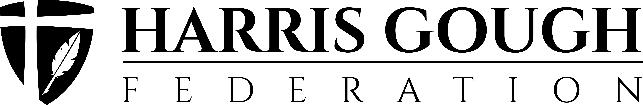 12.10.20Dear Parents/Carers,Recently, we have started the journey to becoming an international, Green Flag Award 
Eco-School. The programme is designed to raise environmental awareness amongst young people and in England it is run by environmental charity Keep Britain Tidy. Internationally, the programme is the largest educational programme in the world present in nearly 70 countries with millions of children participating. Our school is now part of this global community working to create environmental change for the benefit of our children and future generations.The Eco-Schools programme empowers pupils, raises environmental awareness, improves the school environment and can also lead to financial saving. Being an active member of the programme will be something your child will remember for the rest of their life. The programme focuses on ten important environmental topics:BiodiversityEnergyGlobal CitizenshipHealthy LivingLitterMarineSchool GroundsTransportWasteWaterEvery school taking part in the Eco-Schools around the world programme follow the same simple Seven Step framework. This usually takes schools between one and two academic years to complete. After achieving our first Green Flag, our school can continue in the programme and achieve multiple Green Flags whilst continuing to work on and promote environmental issues. One of the most exciting things about the programme is that the process is designed to engage the whole school and its wider community.If you would like to get involved in the Eco-School programme by sharing your time, ideas or skills please contact us directly. We will invite you to join a half termly Zoom meeting with the children. If you are struggling for spare time, don’t worry, we will keep you updated on our progress regularly and invite you to participate in Eco-Schools projects or events that the pupils organise.We hope you are as excited about our eco-journey as we are,Yours sincerely,Mrs WilliamsEco-Coordinator